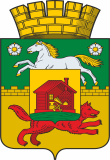 НОВОКУЗНЕЦКИЙ ГОРОДСКОЙ СОВЕТ НАРОДНЫХ ДЕПУТАТОВ Р Е Ш Е Н И ЕО  внесении изменений  в Положение о Муниципальной избирательной комиссии Новокузнецкого городского округа, утвержденное решением Новокузнецкого городского Совета народных депутатов от 07.04.2015 № 3/38  (в ред. Решений Новокузнецкого городского Совета народных депутатов от 01.06.2016 №7/79, от 27.11.2018 №15/131, от 26.11.2019 № 14/98)Принято
Новокузнецким городским
Советом народных депутатов «___» _______ 2021 годаВ целях приведения в соответствие с Федеральным законом от 12.06.2002 № 67-ФЗ «Об основных гарантиях избирательных прав и права на участие в референдуме граждан Российской Федерации», Законами Кемеровской области от 30.05.2011 № 54-ОЗ «О выборах в органы местного самоуправления в Кемеровской области - Кузбассе», от 07.02.2013 № 1-ОЗ «Об избирательных комиссиях, комиссиях референдума в Кемеровской области – Кузбассе», руководствуясь статьями 28, 32, 33, 50 Устава Новокузнецкого городского округа, Новокузнецкий городской Совет народных депутатов решил:1. Внести в Положение о Муниципальной избирательной комиссии Новокузнецкого городского округа, утвержденное решением Новокузнецкого городского Совета народных депутатов от 07.04.2015 № 3/38  (в ред. Решений Новокузнецкого городского Совета народных депутатов от 01.06.2016 № 7/79, от 27.11.2018 № 15/131, от 26.11.2019 № 14/98) следующие изменения:1.1. В разделе 2 «Статус, состав и порядок формирования Муниципальной избирательной комиссии. Статус членов Муниципальной избирательной комиссии»:1) пункт 2.11. изложить в новой редакции: «Место нахождения Муниципальной избирательной комиссии - 654080, Кемеровская область - Кузбасс, город Новокузнецк, ул. Кирова, 71»;2) пункт 2.30. после слов «…пользоваться иностранными финансовыми инструментами» дополнить новым абзацем следующего содержания «Член Муниципальной избирательной комиссии с правом решающего голоса может быть освобожден от обязанностей члена комиссии до истечения срока своих полномочий по решению городского Совета народных депутатов на основании мотивированного представления политической партии о досрочном прекращении его полномочий, внесенного в соответствии с пунктом 3.3 статьи 22 Федерального закона «Об основных гарантиях избирательных прав и права на участие в референдуме граждан Российской Федерации»; 3) в пункт 2.31. заменить фразу «пунктах 6, 6.1» на «пунктах 6 – 6.2».	1.2. В разделе 3 «Полномочия Муниципальной избирательной комиссии»:1) в подпункте 9 пункта 3.1. заменить слово «составляет» на слово «определяет»;2) добавить подпункт 9.1 в пункт 3.1. следующего содержания «обращается с представлением в городской Совет народных депутатов о внесении изменений в схему избирательных округов не позднее чем за девять месяцев до дня голосования, в случае если по состоянию на 1 июля года, предшествующего году проведения основных выборов депутатов городского Совета народных депутатов будет установлено отклонение от средней нормы представительства избирателей, превышающее 20 процентов»;3) подпункт 24 пункта 3.1. исключить.1.3. В разделе 7 «Обжалование нарушений избирательных прав и права на участие в референдуме и ответственность за нарушение избирательных прав и права на участие в референдуме граждан Российской Федерации» пункт 7.4. изложить в новой редакции: «Муниципальная избирательная комиссия обязана в пределах своей компетенции рассматривать поступившие к ней в период избирательной кампании, кампании референдума обращения (заявления, жалобы) о нарушении закона, проводить проверки по этим обращениям и давать лицам, направившим обращения, письменные ответы в пятидневный срок, но не позднее дня, предшествующего дню голосования, а по обращениям, поступившим в день голосования или в день, следующий за днем голосования, - немедленно. Если факты, содержащиеся в обращениях, требуют дополнительной проверки, решения по ним принимаются не позднее чем в десятидневный срок. По жалобам на решение комиссии об отказе в регистрации кандидата (списка кандидатов), инициативной группы по проведению референдума, иной группы участников референдума, об отказе в заверении списка кандидатов, списка кандидатов по одномандатным (многомандатным) избирательным округам, поданным в соответствии с пунктом 6 или 7 статьи 75 Федерального закона «Об основных гарантиях избирательных прав и права на участие в референдуме граждан Российской Федерации», - не позднее чем в семидневный срок. Если обращение указывает на нарушение закона кандидатом, избирательным объединением, инициативной группой по проведению референдума, эти кандидат, избирательное объединение, инициативная группа по проведению референдума или его (ее) уполномоченные представители должны быть незамедлительно оповещены о поступившем обращении и вправе давать объяснения по существу обращения».1.4. В тексте Положения: 1) слова «Устав Кемеровской области» заменить на слова «Устав Кемеровской области – Кузбасса»; 2) слова «Закон Кемеровской области от 30.05.2011 № 54-ОЗ «О выборах в органы местного самоуправления в Кемеровской области» заменить на слова «Закон Кемеровской области от 30.05.2011 № 54-ОЗ «О выборах в органы местного самоуправления в Кемеровской области - Кузбассе», 3) слова «Закон Кемеровской области от 07.02.2013 № 1-ОЗ «Об избирательных комиссиях, комиссиях референдума в Кемеровской области» заменить на слова «Закон Кемеровской области от 07.02.2013 № 1-ОЗ «Об избирательных комиссиях, комиссиях референдума в Кемеровской области – Кузбассе»; 4) слова «Закон Кемеровской области от 14.02.2007 № 24-ОЗ «О выборах депутатов Совета народных депутатов Кемеровской области» заменить на слова «Закон Кемеровской области от 14.02.2007 № 24-ОЗ «О выборах депутатов Законодательного Собрания Кемеровской области - Кузбасса»;5) слова «Совет народных депутатов Кемеровской области» заменить на слова «Законодательное Собрание Кемеровской области – Кузбасса»;6) слова «Избирательная комиссия Кемеровской области» заменить на слова «Избирательная комиссия Кемеровской области – Кузбасса».2. Настоящее Решение вступает в силу со дня, следующего за днем его официального опубликования.3. Контроль за исполнением настоящего Решения возложить на комитет по вопросам местного самоуправления и правопорядка Новокузнецкого городского Совета народных депутатов.(в ред. Решения Новокузнецкого городского Совета народных депутатов от 27.11.2018 № 15/131)И.о. председателяНовокузнецкого городского Советанародных депутатовИ.В. ПогребнякГлавагорода НовокузнецкаС.Н.КУЗНЕЦОВПриложениек Решению Новокузнецкого городскогоСовета народных депутатовот 07.04.2015 № 3/38ПОЛОЖЕНИЕО МУНИЦИПАЛЬНОЙ ИЗБИРАТЕЛЬНОЙ КОМИССИИ НОВОКУЗНЕЦКОГОГОРОДСКОГО ОКРУГА1. Общие положения1.1. Настоящее Положение в соответствии с Федеральными законами «Об основных гарантиях избирательных прав и права на участие в референдуме граждан Российской Федерации», «Об общих принципах организации местного самоуправления в Российской Федерации», Уставом Кемеровской области - Кузбасса, Законами Кемеровской области «О выборах в органы местного самоуправления в Кемеровской области - Кузбассе», «О местном референдуме», «Об избирательных комиссиях, комиссиях референдума в Кемеровской области - Кузбассе», Уставом Новокузнецкого городского округа определяет статус, состав, компетенцию, полномочия, порядок формирования, расформирования, организации и обеспечения деятельности Муниципальной избирательной комиссии Новокузнецкого городского округа (далее - Муниципальная избирательная комиссия) при подготовке и проведении выборов в органы местного самоуправления Новокузнецкого городского округа (далее также - муниципальные выборы), местного референдума, голосования по отзыву Главы города Новокузнецка (далее - Глава города) и депутата Новокузнецкого городского Совета народных депутатов (далее - городской Совет народных депутатов), а также голосования по вопросам изменения границ Новокузнецкого городского округа (далее - городской округ) и преобразования городского округа.1.2. В настоящем Положении термины и понятия используются в тех же значениях, что и в Федеральном законе «Об основных гарантиях избирательных прав и права на участие в референдуме граждан Российской Федерации».2. Статус, состав и порядок формирования Муниципальнойизбирательной комиссии. Статус членов Муниципальнойизбирательной комиссии2.1. Муниципальная избирательная комиссия является муниципальным органом и не входит в структуру органов местного самоуправления.Муниципальная избирательная комиссия осуществляет в соответствии с Федеральными законами «Об основных гарантиях избирательных прав и права на участие в референдуме граждан Российской Федерации», «Об общих принципах организации местного самоуправления в Российской Федерации», Законами Кемеровской области «О выборах в органы местного самоуправления в Кемеровской области - Кузбассе», «О местном референдуме», «Об избирательных комиссиях, комиссиях референдума в Кемеровской области - Кузбассе» и Уставом Новокузнецкого городского округа подготовку и проведение муниципальных выборов, местного референдума, голосования по отзыву Главы города и депутата городского Совета народных депутатов, а также голосования по вопросам изменения границ городского округа и преобразования городского округа.(в ред. Решения Новокузнецкого городского Совета народных депутатов от 27.11.2018 № 15/131)Муниципальная избирательная комиссия обеспечивает на территории городского округа реализацию и защиту избирательных прав и права на участие в референдуме граждан Российской Федерации.Наименование Муниципальной избирательной комиссии - Муниципальная избирательная комиссия Новокузнецкого городского округа.2.2. Муниципальная избирательная комиссия в пределах своей компетенции независима от органов государственной власти и органов местного самоуправления.2.3. Муниципальная избирательная комиссия действует на постоянной основе, наделена правами юридического лица, является муниципальным казенным учреждением и подлежит государственной регистрации в качестве юридического лица.Муниципальная избирательная комиссия может от своего имени приобретать и осуществлять гражданские права, нести гражданские обязанности, быть истцом и ответчиком в суде.2.4. Решения и иные акты Муниципальной избирательной комиссии, принятые в пределах ее компетенции, обязательны для федеральных органов исполнительной власти, органов исполнительной власти субъектов Российской Федерации, органов местного самоуправления, государственных и муниципальных учреждений, кандидатов, избирательных и общественных объединений, организаций, должностных лиц, избирателей и участников референдума. Решения и иные акты Муниципальной избирательной комиссии не подлежат государственной регистрации.2.4.1. Муниципальная избирательная комиссия может выступать с правотворческой инициативой в городском Совете народных депутатов.(п. 2.4.1 введен Решением Новокузнецкого городского Совета народных депутатов от 27.11.2018 № 15/131)2.5. При проведении местного референдума Муниципальная избирательная комиссия действует в качестве комиссии референдума.2.6. Муниципальная избирательная комиссия может привлекать граждан к выполнению работ и оказанию услуг, связанных с подготовкой и проведением муниципальных выборов, местного референдума, а также с обеспечением полномочий Муниципальной избирательной комиссии, по гражданско-правовым договорам.(в ред. Решения Новокузнецкого городского Совета народных депутатов от 01.06.2016 № 7/79)2.7. Муниципальная избирательная комиссия при проведении муниципальных выборов, местного референдума является вышестоящей комиссией для избирательных комиссий, комиссий референдума, сформированных на территории городского округа. Решения Муниципальной избирательной комиссии, принятые в пределах ее компетенции, обязательны для нижестоящих избирательных комиссий.2.8. Муниципальная избирательная комиссия в порядке, установленном законодательством Российской Федерации, может иметь официальный печатный орган, публиковать материалы, связанные с обеспечением избирательных прав, права на участие в референдуме граждан Российской Федерации и права на отзыв депутата городского Совета народных депутатов и Главы города, повышением правовой культуры избирателей и организаторов выборов, подготовкой и проведением муниципальных выборов, местного референдума, решением иных вопросов развития избирательной системы.2.9. Муниципальная избирательная комиссия имеет бюджетную смету, лицевые счета, печать с изображением герба Новокузнецкого городского округа, иные печати, штампы, бланки со своим наименованием и реквизитами, необходимые для осуществления ее деятельности.(в ред. Решения Новокузнецкого городского Совета народных депутатов от 27.11.2018 № 15/131)2.10. Поощрениями Муниципальной избирательной комиссии являются Почетная грамота, Грамота, Благодарственное письмо, благодарность.2.11. Место нахождения Муниципальной избирательной комиссии - 654080, Кемеровская область - Кузбасс, город Новокузнецк, ул. Кирова, 71.     2.12. Срок полномочий Муниципальной избирательной комиссии составляет пять лет.2.13. В случае если срок полномочий Муниципальной избирательной комиссии истекает в период избирательной кампании, после назначения референдума и до окончания кампании референдума, срок ее полномочий продлевается до окончания этой избирательной кампании, кампании референдума, в которых участвует Муниципальная избирательная комиссия. Данное Положение не применяется при проведении повторных и дополнительных выборов депутатов городского Совета народных депутатов.2.13.1. Если срок полномочий Муниципальной избирательной комиссии истекает в период избирательной кампании, кампании референдума, формирование нового состава Муниципальной избирательной комиссии не производится до дня официального опубликования результатов выборов, референдума. Срок приема предложений по новому составу Муниципальной избирательной комиссии составляет 30 дней и должен начинаться не ранее дня официального опубликования результатов выборов, референдума и оканчиваться не позднее чем через 60 дней со дня официального опубликования результатов выборов, референдума. Сформированная в новом составе Муниципальная избирательная комиссия собирается на свое первое заседание в десятидневный срок после дня окончания избирательной кампании, кампании референдума.(п. 2.13.1 введен Решением Новокузнецкого городского Совета народных депутатов от 27.11.2018 № 15/131)2.14. Муниципальная избирательная комиссия формируется городским Советом народных депутатов в количестве 12 человек с правом решающего голоса в срок, установленный Федеральным законом «Об основных гарантиях избирательных прав и права на участие в референдуме граждан Российской Федерации».2.15. Формирование Муниципальной избирательной комиссии проводится открыто и гласно.Назначение членов Муниципальной избирательной комиссии городским Советом народных депутатов производится открытым голосованием простым большинством голосов от числа присутствующих депутатов.(в ред. Решения Новокузнецкого городского Совета народных депутатов от 27.11.2018 № 15/131)2.16. Состав Муниципальной избирательной комиссии утверждается решением городского Совета народных депутатов на основе предложений политических партий, выдвинувших списки кандидатов, допущенные к распределению депутатских мандатов в Государственной Думе Федерального Собрания Российской Федерации, Законодательного Собрания Кемеровской области - Кузбасса; политических партий, выдвинувших списки кандидатов, которым переданы депутатские мандаты в соответствии с Законом Кемеровской области «О выборах депутатов Законодательного Собрания Кемеровской области - Кузбасса»; предложений других политических партий и иных общественных объединений; предложений избирательных объединений, выдвинувших списки кандидатов, допущенные к распределению депутатских мандатов в городском Совете народных депутатов; предложений собраний избирателей по месту жительства, месту работы, службы, учебы; а также предложений Муниципальной избирательной комиссии предыдущего состава; Избирательной комиссии Кемеровской области - Кузбасса.2.17. Городской Совет народных депутатов назначает половину от общего числа членов Муниципальной избирательной комиссии на основе поступивших предложений:- политических партий, выдвинувших федеральные списки кандидатов, допущенные к распределению депутатских мандатов в Государственной Думе Федерального Собрания Российской Федерации;- политических партий, выдвинувших списки кандидатов, допущенные к распределению депутатских мандатов в Законодательном Собрании Кемеровской области - Кузбасса, а также политических партий, выдвинувших списки кандидатов, которым переданы депутатские мандаты в соответствии с Законом Кемеровской области « О выборах депутатов Законодательного Собрания Кемеровской области - Кузбасса»;- избирательных объединений, выдвинувших списки кандидатов, допущенные к распределению депутатских мандатов в городском Совете народных депутатов.2.18. Городской Совет народных депутатов назначает половину от общего числа членов Муниципальной избирательной комиссии на основе поступивших предложений Избирательной комиссии Кемеровской области - Кузбасса.2.19. Решение о начале формирования Муниципальной избирательной комиссии принимается городским Советом народных депутатов не позднее чем за 50 дней до истечения срока полномочий Муниципальной избирательной комиссии действующего состава. Сообщение о формировании Муниципальной избирательной комиссии и сроке приема предложений по кандидатурам в ее состав подлежит опубликованию до начала приема указанных предложений. Срок приема предложений по составу Муниципальной избирательной комиссии составляет 35 дней со дня опубликования сообщения о формировании Муниципальной избирательной комиссии и сроке приема предложений по кандидатурам в ее состав.2.19.1. Городской Совет народных депутатов до принятия решения о назначении членов Муниципальной избирательной комиссии с правом решающего голоса направляет запрос в федеральный орган исполнительной власти, осуществляющий функции по выработке и реализации государственной политики и нормативно-правовому регулированию в сфере внутренних дел, его территориальный орган о проведении проверки в отношении лиц, назначаемых членами Муниципальной избирательной комиссии, и представлении по ним сведений об осуждении и (или) ином факте уголовного преследования с указанием сведений о неснятой и непогашенной судимости, а также о привлечении к административной ответственности за нарушение законодательства о выборах и референдумах.(п. 2.19.1 введен Решением Новокузнецкого городского Совета народных депутатов от 26.11.2019 № 14/98)2.20. Государственные и муниципальные служащие не могут составлять более одной второй от общего числа членов Муниципальной избирательной комиссии.2.21. В Муниципальную избирательную комиссию может быть назначено не более одного представителя от каждой политической партии, от каждого избирательного объединения, иного общественного объединения.2.22. В случае досрочного прекращения полномочий члена Муниципальной избирательной комиссии, назначенного по представлению политической партии, список кандидатов которой допущен к распределению депутатских мандатов в Государственной Думе Федерального Собрания Российской Федерации, либо в Законодательное Собрание Кемеровской области - Кузбасса, либо в городской Совет народных депутатов созыва, действующего на момент досрочного прекращения полномочий, в соответствии с пунктом 2.17 настоящего Положения вакантное место замещается по представлению той же политической партии, если соответствующая кандидатура ею представлена не позднее чем за три дня до истечения сроков, указанных в пункте 11 статьи 29 Федерального закона «Об основных гарантиях избирательных прав и права на участие в референдуме граждан Российской Федерации».2.23. В случае если городской Совет народных депутатов не назначит состав или часть состава Муниципальной избирательной комиссии в срок, установленный Законом, либо если Муниципальная избирательная комиссия не сформирована, состав или часть состава Муниципальной избирательной комиссии назначаются Избирательной комиссией Кемеровской области - Кузбасса с соблюдением требований, установленных Федеральным законом «Об основных гарантиях избирательных прав и права на участие в референдуме граждан Российской Федерации», Законом Кемеровской области «Об избирательных комиссиях, комиссиях референдума в Кемеровской области - Кузбассе», иными законами.2.24. Решение городского Совета народных депутатов о формировании Муниципальной избирательной комиссии подлежит опубликованию в средствах массовой информации.2.25. Членами Муниципальной избирательной комиссии с правом решающего голоса не могут быть:1) лица, не имеющие гражданства Российской Федерации, а также граждане Российской Федерации, имеющие гражданство иностранного государства либо вид на жительство или иной документ, подтверждающий право на постоянное проживание гражданина Российской Федерации на территории иностранного государства;2) граждане Российской Федерации, признанные решением суда, вступившим в законную силу, недееспособными, ограниченно дееспособными;3) граждане Российской Федерации, не достигшие возраста 18 лет;4) депутаты законодательных (представительных) органов государственной власти, органов местного самоуправления;5) выборные должностные лица, а также главы местных администраций;6) судьи (за исключением судей, находящихся в отставке), прокуроры;(пп. 6 в ред. Решения Новокузнецкого городского Совета народных депутатов от 01.06.2016 № 7/79)7) на муниципальных выборах - кандидаты, их уполномоченные представители и доверенные лица, уполномоченные представители и доверенные лица избирательных объединений, выдвинувших кандидатов, списки кандидатов;8) на местном референдуме - члены и уполномоченные представители инициативных групп по проведению референдума;9) на муниципальных выборах, местном референдуме - члены Муниципальной избирательной комиссии с правом совещательного голоса;10) на муниципальных выборах - супруги и близкие родственники кандидатов, близкие родственники супругов кандидатов;11) лица, которые находятся в непосредственном подчинении у кандидатов;12) лица, выведенные из состава Муниципальной избирательной комиссии по решению суда, а также лица, утратившие свои полномочия членов Муниципальной избирательной комиссии с правом решающего голоса в результате расформирования Муниципальной избирательной комиссии (за исключением лиц, в отношении которых судом было установлено отсутствие вины за допущенные комиссией нарушения), - в течение пяти лет со дня вступления в законную силу соответствующего решения суда;13) лица, имеющие неснятую и непогашенную судимость, а также лица, подвергнутые в судебном порядке административному наказанию за нарушение законодательства о выборах и референдумах, - до окончания срока, в течение которого лицо считается подвергнутым административному наказанию.(пп. 13 в ред. Решения Новокузнецкого городского Совета народных депутатов от 26.11.2019 № 14/98)2.26. Член Муниципальной избирательной комиссии с правом решающего голоса не может быть на одних и тех же выборах, референдуме одновременно членом иной комиссии с правом решающего голоса.2.27. Председатель и секретарь Муниципальной избирательной комиссии работают в комиссии на постоянной (штатной) основе и замещают муниципальные должности городского округа. Указанные лица не могут замещать другие должности в органах государственной власти, государственных органах, органах местного самоуправления, заниматься предпринимательской и другой оплачиваемой деятельностью, кроме преподавательской, научной и иной творческой деятельности. При этом преподавательская, научная и иная творческая деятельность не может финансироваться исключительно за счет средств иностранных государств, международных и иностранных организаций, иностранных граждан и лиц без гражданства, если иное не предусмотрено международным договором Российской Федерации или законодательством Российской Федерации.(п. 2.27 в ред. Решения Новокузнецкого городского Совета народных депутатов от 27.11.2018 № 15/131)2.27.1. Члену Муниципальной избирательной комиссии с правом решающего голоса, работающему в указанных комиссиях на постоянной (штатной) основе, запрещается:а) входить в состав органов управления, попечительских или наблюдательных советов, иных органов действующих на территории Российской Федерации иностранных некоммерческих неправительственных организаций и их структурных подразделений, если иное не предусмотрено международным договором Российской Федерации или законодательством Российской Федерации;б) получать в связи с выполнением возложенных на него обязанностей не предусмотренные законодательством Российской Федерации вознаграждения (ссуды, денежное и иное вознаграждение, услуги, оплату развлечений, отдыха, транспортных расходов) от физических и юридических лиц. Подарки, полученные членом Муниципальной избирательной комиссии в связи с протокольными мероприятиями, со служебными командировками и с другими официальными мероприятиями, признаются муниципальной собственностью и передаются членом Муниципальной избирательной комиссии по акту в Муниципальную избирательную комиссию, за исключением случаев, предусмотренных законодательством Российской Федерации. Член Муниципальной избирательной комиссии, сдавший подарок, полученный им в связи с протокольным мероприятием, со служебной командировкой и с другим официальным мероприятием, может его выкупить в порядке, устанавливаемом нормативными правовыми актами Российской Федерации;в) выезжать в связи с выполнением возложенных на него обязанностей за пределы территории Российской Федерации за счет средств физических и юридических лиц, за исключением служебных командировок, осуществляемых в соответствии с законодательством Российской Федерации, международными договорами Российской Федерации или договоренностями на взаимной основе органов государственной власти, органов местного самоуправления с государственными органами (органами) иностранных государств, международными и иностранными организациями;г) использовать в целях, не связанных с выполнением возложенных на него обязанностей, средства материально-технического, финансового и информационного обеспечения, предназначенные для служебной деятельности;д) разглашать или использовать в целях, не связанных с выполнением возложенных на него обязанностей, сведения, отнесенные в соответствии с федеральным законом к информации ограниченного доступа, или служебную информацию, ставшие им известными в связи с выполнением возложенных на него обязанностей.(п. 2.27.1 введен Решением Новокузнецкого городского Совета народных депутатов от 27.11.2018 № 15/131)2.28. Органы местного самоуправления городского округа принимают необходимые меры по материальному и социальному обеспечению (в том числе по медицинскому, санаторно-курортному, жилищно-бытовому, пенсионному и иным видам обеспечения) лиц, указанных в пункте 2.27 настоящего Положения.Уровень материального обеспечения (в том числе размер и виды денежного вознаграждения и иных выплат) и социального обеспечения указанных лиц не должен быть ниже уровня материального и социального обеспечения, установленного для лиц, замещающих муниципальные должности в городском Совете народных депутатов.Размер и виды денежного вознаграждения указанных лиц, а также размер и виды иных выплат указанным лицам определяются нормативными правовыми актами городского Совета народных депутатов.2.29. Срок полномочий членов Муниципальной избирательной комиссии с правом решающего голоса истекает одновременно с прекращением полномочий Муниципальной избирательной комиссии.2.30. Член Муниципальной избирательной комиссии с правом решающего голоса освобождается от обязанностей члена Муниципальной избирательной комиссии до истечения срока своих полномочий по решению городского Совета народных депутатов в случаях, установленных в пункте 6 статьи 29 Федерального закона «Об основных гарантиях избирательных прав и права на участие в референдуме граждан Российской Федерации» и пункте 6 статьи 5 Закона Кемеровской области «Об избирательных комиссиях, комиссиях референдума в Кемеровской области - Кузбассе».Член Муниципальной избирательной комиссии с правом решающего голоса, работающий в комиссии на постоянной (штатной) основе, освобождается от обязанностей члена комиссии в случае несоблюдения ограничений, запретов, неисполнения обязанностей, которые установлены Федеральным законом «О противодействии коррупции», Федеральным законом «О контроле за соответствием расходов лиц, замещающих государственные должности, и иных лиц их доходам», Федеральным законом «О запрете отдельным категориям лиц открывать и иметь счета (вклады), хранить наличные денежные средства и ценности в иностранных банках, расположенных за пределами территории Российской Федерации, владеть и (или) пользоваться иностранными финансовыми инструментами».Член Муниципальной избирательной комиссии с правом решающего голоса может быть освобожден от обязанностей члена комиссии до истечения срока своих полномочий по решению городского Совета народных депутатов на основании мотивированного представления политической партии о досрочном прекращении его полномочий, внесенного в соответствии с пунктом 3.3 статьи 22 Федерального закона «Об основных гарантиях избирательных прав и права на участие в референдуме граждан Российской Федерации». Полномочия члена Муниципальной избирательной комиссии с правом решающего голоса прекращаются немедленно в случаях, установленных в пункте 8 статьи 29 Федерального закона «Об основных гарантиях избирательных прав и права на участие в референдуме граждан Российской Федерации» и пункте 8 статьи 5 Закона Кемеровской области «Об избирательных комиссиях, комиссиях референдума в Кемеровской области - Кузбассе».Если городской Совет народных депутатов не примет решение о досрочном прекращении полномочий члена Муниципальной избирательной комиссии с правом решающего голоса в течение одного месяца, а в период избирательной кампании, период со дня назначения референдума и до окончания кампании референдума - в течение десяти дней со дня поступления заявления члена Муниципальной избирательной комиссии в письменной форме о сложении своих полномочий либо появления иных оснований, не позволяющих ему выполнять свои обязанности, решение о прекращении полномочий этого члена комиссии принимается самой Муниципальной избирательной комиссией в течение трех дней со дня истечения указанного срока.Решение городского Совета народных депутатов о внесении изменений в состав Муниципальной избирательной комиссии подлежит опубликованию в средствах массовой информации.(п. 2.30 в ред. Решения Новокузнецкого городского Совета народных депутатов от 27.11.2018 № 15/131)2.31. Городской Совет народных депутатов обязан назначить нового члена Муниципальной избирательной комиссии вместо выбывшего по обстоятельствам, указанным в пунктах 6 – 6.2 и 8 статьи 29 Федерального закона «Об основных гарантиях избирательных прав граждан и права на участие в референдуме граждан Российской Федерации» и в пунктах 6 и 8 статьи 5 Закона Кемеровской области «Об избирательных комиссиях, комиссиях референдума в Кемеровской области - Кузбассе», не позднее чем в месячный срок со дня прекращения полномочий выбывшего члена Муниципальной избирательной комиссии в соответствии с требованиями, установленными Федеральным законом «Об основных гарантиях избирательных прав и права на участие в референдуме граждан Российской Федерации» и Законом Кемеровской области «Об избирательных комиссиях, комиссиях референдума в Кемеровской области - Кузбассе», а в период избирательной кампании, период со дня назначения референдума и до окончания кампании референдума - не позднее чем через 10 дней со дня его выбытия в соответствии с требованиями, установленными Федеральным законом «Об основных гарантиях избирательных прав и права на участие в референдуме граждан Российской Федерации» и Законом Кемеровской области «Об избирательных комиссиях, комиссиях референдума в Кемеровской области - Кузбассе». В случае невыполнения данных требований нового члена Муниципальной избирательной комиссии назначает Избирательная комиссия Кемеровской области - Кузбасса с соблюдением требований, установленных Федеральным законом «Об основных гарантиях избирательных прав и права на участие в референдуме граждан Российской Федерации» и Законом Кемеровской области «Об избирательных комиссиях, комиссиях референдума в Кемеровской области - Кузбассе».(в ред. Решения Новокузнецкого городского Совета народных депутатов от 27.11.2018 № 15/131)2.32. Полномочия члена Муниципальной избирательной комиссии с правом решающего голоса в случае появления оснований, предусмотренных подпунктами 7, 10 и 11 пункта 2.25 настоящего Положения, приостанавливаются по решению Муниципальной избирательной комиссии, если такое приостановление не приведет к тому, что Муниципальная избирательная комиссия останется в неправомочном составе. Если приостановление полномочий члена Муниципальной избирательной комиссии приведет к тому, что Муниципальная избирательная комиссия останется в неправомочном составе, полномочия такого члена Муниципальной избирательной комиссии прекращаются по решению городского Совета народных депутатов.(в ред. Решения Новокузнецкого городского Совета народных депутатов от 01.06.2016 № 7/79)2.33. Члену Муниципальной избирательной комиссии с правом решающего голоса Муниципальной избирательной комиссией выдается удостоверение установленного образца.2.34. Решения о возбуждении уголовного дела в отношении члена Муниципальной избирательной комиссии с правом решающего голоса, привлечении его в качестве обвиняемого по уголовному делу принимаются руководителем следственного органа Следственного комитета Российской Федерации по субъекту Российской Федерации. Ходатайство перед судом об избрании в качестве меры пресечения заключения под стражу в отношении члена Муниципальной избирательной комиссии с правом решающего голоса может быть возбуждено с согласия руководителя следственного органа Следственного комитета Российской Федерации по субъекту Российской Федерации. Член Муниципальной избирательной комиссии с правом решающего голоса не может быть подвергнут административному наказанию, налагаемому в судебном порядке, без согласия прокурора субъекта Российской Федерации.2.35. Члену Муниципальной избирательной комиссии с правом решающего голоса может производиться дополнительная оплата труда (вознаграждение) за работу в Муниципальной избирательной комиссии по подготовке и проведению выборов, референдума.Размеры и порядок выплаты дополнительной оплаты труда (вознаграждения) устанавливаются избирательной комиссией, организующей соответствующие выборы, референдум, за счет и в пределах бюджетных средств, выделенных на проведение этих выборов, референдума.Члену Муниципальной избирательной комиссии Новокузнецкого городского округа комиссии с правом решающего голоса, работающему в комиссии не на постоянной (штатной) основе, могут компенсироваться за счет и в пределах бюджетных средств, выделенных на подготовку и проведение выборов, референдума, расходы по проезду, найму жилого помещения, дополнительные расходы, связанные с проживанием вне места постоянного жительства в случае, если в соответствии с решением комиссии он направляется за пределы населенного пункта, на территории которого расположена комиссия, для исполнения полномочий члена комиссии. Указанная компенсация производится в порядке и размерах, предусмотренных для возмещения расходов, связанных со служебными командировками, работникам, заключившим трудовой договор в государственных органах, органах местного самоуправления (соответственно виду и уровню проводимых выборов, референдума).(п. 2.35 в ред. Решения Новокузнецкого городского Совета народных депутатов от 27.11.2018 № 15/131)2.36. Член Муниципальной избирательной комиссии с правом решающего голоса до окончания срока своих полномочий не может быть уволен с работы по инициативе работодателя или без его согласия переведен на другую работу.2.37. Член Муниципальной избирательной комиссии с правом решающего голоса обязан присутствовать на всех заседаниях Муниципальной избирательной комиссии.2.37.1. Если владение членом Муниципальной избирательной комиссии с правом решающего голоса, работающим на постоянной (штатной основе), приносящими доход ценными бумагами, акциями (долями участия в уставных капиталах организаций) может привести к конфликту интересов, он обязан передать принадлежащие ему указанные ценные бумаги, акции (доли участия в уставных капиталах организаций) в доверительное управление в соответствии с законодательством Российской Федерации.(п. 2.37.1 введен Решением Новокузнецкого городского Совета народных депутатов от 27.11.2018 № 15/131)2.37.2. Члены Муниципальной избирательной комиссии с правом решающего голоса обязаны сообщать о возникновении личной заинтересованности при исполнении должностных обязанностей, которая приводит или может привести к конфликту интересов, а также принимать меры по предотвращению или урегулированию такого конфликта в порядке, установленном Федеральным законом «О противодействии коррупции».(п. 2.37.2 введен Решением Новокузнецкого городского Совета народных депутатов от 27.11.2018 № 15/131)2.37.3. Член Муниципальной избирательной комиссии с правом решающего голоса, работающий в комиссии на постоянной (штатной) основе, обязан соблюдать ограничения, запреты, исполнять обязанности, которые установлены Федеральным законом «О противодействии коррупции», Федеральным законом «О контроле за соответствием расходов лиц, замещающих государственные должности, и иных лиц их доходам», Федеральным законом «О запрете отдельным категориям лиц открывать и иметь счета (вклады), хранить наличные денежные средства и ценности в иностранных банках, расположенных за пределами территории Российской Федерации, владеть и (или) пользоваться иностранными финансовыми инструментами».(п. 2.37.3 введен Решением Новокузнецкого городского Совета народных депутатов от 27.11.2018 № 15/131)2.37.4. Члены Муниципальной избирательной комиссии с правом решающего голоса, уполномоченные на то Муниципальной избирательной комиссией, составляют протоколы об административных правонарушениях в соответствии с Кодексом Российской Федерации об административных правонарушениях.(п. 2.37.4 введен Решением Новокузнецкого городского Совета народных депутатов от 27.11.2018 № 15/131)2.38. Кандидат, избирательное объединение, выдвинувшее список кандидатов, со дня представления в Муниципальную избирательную комиссию документов для регистрации кандидата, списка кандидатов вправе назначить одного члена Муниципальной избирательной комиссии с правом совещательного голоса. Избирательное объединение, выдвинувшее зарегистрированного кандидата по одномандатному избирательному округу, вправе назначить одного члена Муниципальной избирательной комиссии с правом совещательного голоса. Каждое избирательное объединение может назначить в Муниципальную избирательную комиссию не более одного члена избирательной комиссии с правом совещательного голоса.Инициативная группа по проведению референдума, избирательные объединения, списки кандидатов которых были допущены к распределению депутатских мандатов в законодательном (представительном) органе государственной власти, представительном органе муниципального образования соответственно уровню референдума или в законодательном (представительном) органе более высокого уровня после официального опубликования решения о назначении референдума вправе назначить в Муниципальную избирательную комиссию и нижестоящие комиссии референдума по одному члену комиссии референдума с правом совещательного голоса.(п. 2.38 в ред. Решения Новокузнецкого городского Совета народных депутатов от 27.11.2018 № 15/131)2.39. Членом Муниципальной избирательной комиссии с правом совещательного голоса не могут быть назначены лица, указанные в пункте 21.1 статьи 29 Федерального закона «Об основных гарантиях избирательных прав и права на участие в референдуме граждан Российской Федерации.(п. 2.39 в ред. Решения Новокузнецкого городского Совета народных депутатов от 27.11.2018 № 15/131)2.40. Член Муниципальной избирательной комиссии с правом совещательного голоса обладает равными правами с членом Муниципальной избирательной комиссии с правом решающего голоса по вопросам подготовки и проведения выборов, референдума, за исключением права:1) составлять протокол об итогах голосования, о результатах выборов, референдума;2) составлять протоколы об административных правонарушениях;3) участвовать в голосовании при принятии решения по вопросу, отнесенному к компетенции Муниципальной избирательной комиссии, и подписывать решения Муниципальной избирательной комиссии;4) выдавать и подписывать бюллетени, открепительные удостоверения;5) участвовать в сортировке, подсчете и погашении бюллетеней.Положения настоящего пункта не могут служить основанием для отказа члену Муниципальной избирательной комиссии с правом совещательного голоса присутствовать при совершении указанных в настоящем пункте действий.2.41. Срок полномочий членов Муниципальной избирательной комиссии с правом совещательного голоса, назначенных кандидатами, которые были избраны, избирательными объединениями, списки кандидатов которых были допущены к распределению депутатских мандатов, политическими партиями, спискам кандидатов которых переданы депутатские мандаты в соответствии с Законом Кемеровской области «О выборах депутатов Законодательного Собрания Кемеровской области - Кузбасса», продолжается до окончания регистрации кандидатов, списков кандидатов на следующих выборах в тот же орган или на ту же должность. Полномочия остальных членов Муниципальной избирательной комиссии с правом совещательного голоса прекращаются в день окончания соответствующей избирательной кампании. Полномочия членов Муниципальной избирательной комиссии, действующей в качестве комиссии референдума, с правом совещательного голоса прекращаются одновременно с прекращением полномочий комиссии референдума.Если кандидату отказано в регистрации, а избирательному объединению в регистрации списка кандидатов либо регистрация кандидата, списка кандидатов аннулирована или отменена либо кандидат выбыл досрочно по иным основаниям, полномочия членов Муниципальной избирательной комиссии с правом совещательного голоса, назначенных таким кандидатом, избирательным объединением, выдвинувшим такого кандидата, такой список кандидатов, прекращаются соответственно со дня отказа в регистрации, ее аннулирования или отмены, а если решение об отказе в регистрации обжаловано в суд, - со дня вступления в законную силу решения суда о законности отказа в регистрации либо со дня выбытия кандидата по иным основаниям.(в ред. Решения Новокузнецкого городского Совета народных депутатов от 27.11.2018 № 15/131)2.42. Полномочия члена Муниципальной избирательной комиссии с правом совещательного голоса могут быть прекращены по решению лица или органа, назначивших данного члена комиссии, и переданы другому лицу.2.43. Члену Муниципальной избирательной комиссии с правом совещательного голоса Муниципальной избирательной комиссией выдается удостоверение установленного образца.2.44. Член Муниципальной избирательной комиссии с правом решающего голоса и член Муниципальной избирательной комиссии с правом совещательного голоса:1) заблаговременно извещаются о заседаниях Муниципальной избирательной комиссии;2) вправе выступать на заседании Муниципальной избирательной комиссии, вносить предложения по вопросам, входящим в компетенцию Муниципальной избирательной комиссии, и требовать проведения голосования по этим вопросам;3) вправе задавать другим участникам заседания Муниципальной избирательной комиссии вопросы в соответствии с повесткой дня и получать на них ответы по существу;4) вправе знакомиться с документами и материалами (в том числе со списками избирателей, участников референдума, сведениями об избирателях, участниках референдума, подавших заявления о включении в список избирателей, участников референдума по месту своего нахождения, с подписными листами, финансовыми отчетами кандидатов, избирательных объединений, избирательными бюллетенями, бюллетенями для голосования на референдуме), непосредственно связанными с выборами, референдумом, включая документы и материалы, находящиеся на машиночитаемых носителях, Муниципальной избирательной комиссии и нижестоящих избирательных комиссий, комиссий референдума и получить копии этих документов и материалов (за исключением списков избирателей, участников референдума, избирательных бюллетеней, бюллетеней для голосования на референдуме, подписных листов, иных документов и материалов, содержащих конфиденциальную информацию, отнесенную к таковой в порядке, установленном федеральным законодательством), требовать заверения этих копий;(в ред. Решения Новокузнецкого городского Совета народных депутатов от 27.11.2018 № 15/131)5) вправе удостовериться в правильности подсчета по спискам избирателей, участников референдума числа лиц, принявших участие в голосовании, в правильности сортировки бюллетеней по кандидатам, избирательным объединениям, вариантам ответа на вопрос референдума;6) вправе обжаловать действия (бездействие) Муниципальной избирательной комиссии в Избирательную комиссию Кемеровской области - Кузбасса, в Центральную избирательную комиссию Российской Федерации или в суд.3. Полномочия Муниципальной избирательной комиссии3.1. Муниципальная избирательная комиссия:1) осуществляет на территории городского округа контроль за соблюдением избирательных прав и права на участие в референдуме граждан Российской Федерации;2) обеспечивает на территории городского округа реализацию мероприятий, связанных с подготовкой и проведением муниципальных выборов, местных референдумов, изданием необходимой печатной продукции;3) осуществляет на территории городского округа меры по обеспечению при проведении выборов в городской Совет народных депутатов, местного референдума соблюдения единого порядка распределения эфирного времени и печатной площади между зарегистрированными кандидатами, избирательными объединениями для проведения предвыборной агитации, между инициативной группой по проведению референдума и иными группами участников референдума для проведения агитации по вопросам референдума;(в ред. Решения Новокузнецкого городского Совета народных депутатов от 26.11.2019 № 14/98)4) контролирует соблюдение равных правовых условий предвыборной деятельности для всех кандидатов, зарегистрированных кандидатов, избирательных объединений;5) осуществляет на территории городского округа меры по обеспечению при проведении муниципальных выборов, местного референдума соблюдения единого порядка установления итогов голосования, определения результатов выборов, референдума и определяет результаты выборов, референдума на территории городского округа;(в ред. Решения Новокузнецкого городского Совета народных депутатов от 27.11.2018 № 15/131)6) осуществляет на территории городского округа меры по обеспечению при проведении муниципальных выборов, местного референдума соблюдения единого порядка опубликования итогов голосования и результатов выборов, референдума, опубликовывает в средствах массовой информации сообщения об общих итогах голосования и результатах выборов, референдума, обеспечивает передачу в архив всей документации, связанной с организацией и проведением муниципальных выборов, местного референдума;7) осуществляет на территории городского округа меры по организации финансирования подготовки и проведения муниципальных выборов, местного референдума, распределяет выделенные из бюджета Новокузнецкого городского округа средства на финансовое обеспечение подготовки и проведения муниципальных выборов, местного референдума, контролирует целевое использование указанных средств;8) заслушивает сообщения органов местного самоуправления городского округа по вопросам, связанным с подготовкой и проведением муниципальных выборов, местного референдума;9) определяет схему избирательных округов и передает ее на утверждение в городской Совет народных депутатов;9.1) обращается с представлением в городской Совет народных депутатов о внесении изменений в схему избирательных округов не позднее чем за девять месяцев до дня голосования, в случае если по состоянию на 1 июля года, предшествующего году проведения основных выборов депутатов городского Совета народных депутатов будет установлено отклонение от средней нормы представительства избирателей, превышающее 20 процентов;10) исключен. - Решение Новокузнецкого городского Совета народных депутатов от 27.11.2018 № 15/131;11) оказывает правовую, методическую, организационно-техническую помощь нижестоящим комиссиям;12) утратил силу. - Решение Новокузнецкого городского Совета народных депутатов от 26.11.2019 № 14/98;13) регистрирует списки кандидатов, выдвинутых политическими партиями (их региональными отделениями или иными структурными подразделениями) по единому избирательному округу, уполномоченных представителей избирательных объединений, выдвинувших списки кандидатов, и выдает им удостоверения установленного образца;14) исключен. - Решение Новокузнецкого городского Совета народных депутатов от 27.11.2018 № 15/131;15) осуществляет контроль за поступлением и расходованием средств избирательных фондов;16) устанавливает форму избирательных бюллетеней, других избирательных документов;(в ред. Решения Новокузнецкого городского Совета народных депутатов от 27.11.2018 № 15/131)17) утверждает тексты избирательных бюллетеней для голосования по единому избирательному округу, обеспечивает их изготовление и снабжение ими участковых комиссий;18) контролирует обеспечение окружных и участковых комиссий помещениями, транспортом, связью и рассматривает другие вопросы материально-технического обеспечения;19) выдает удостоверения установленного образца депутатам городского Совета народных депутатов, избранным в результате распределения депутатских мандатов между списками кандидатов, выдвинутых политическими партиями (их региональными отделениями или иными структурными подразделениями) по единому избирательному округу;(в ред. Решения Новокузнецкого городского Совета народных депутатов от 26.11.2019 № 14/98)20) назначает повторные выборы;21) организует повторные выборы, дополнительные выборы и досрочные выборы;22) назначает выборы депутатов в городской Совет народных депутатов в случае, если городской Совет народных депутатов не назначает выборы в установленные сроки либо не назначает выборы в соответствии с установленным порядком при досрочном прекращении полномочий городского Совета народных депутатов или депутата городского Совета народных депутатов;(в ред. Решения Новокузнецкого городского Совета народных депутатов от 26.11.2019 № 14/98)23) рассматривает жалобы (заявления) на решения и действия (бездействие) нижестоящих комиссий и принимает по указанным жалобам (заявлениям) мотивированные решения;24) исключен. - Решение Новокузнецкого городского Совета народных депутатов от _____№ _____;25) руководит работой окружных, территориальных и участковых избирательных комиссий;26) заслушивает сообщения окружных, территориальных и участковых избирательных комиссий о подготовке и проведении выборов;27) передает в случае досрочного прекращения полномочий депутата городского Совета народных депутатов, избранного в результате распределения депутатских мандатов между списками кандидатов, выдвинутых политическими партиями (их региональными отделениями или иными структурными подразделениями) по единому избирательному округу, освободившийся депутатский мандат зарегистрированному кандидату из того же списка кандидатов;28) осуществляет иные полномочия в соответствии с Федеральным законом «Об основных гарантиях избирательных прав и права на участие в референдуме граждан Российской Федерации», иными федеральными законами, Уставом Кемеровской области - Кузбасса, Законами Кемеровской области «О выборах в органы местного самоуправления в Кемеровской области - Кузбассе», «Об избирательных комиссиях, комиссиях референдума в Кемеровской области - Кузбассе», другими законами Кемеровской области, Уставом Новокузнецкого городского округа.3.2. Государственные органы, органы местного самоуправления, государственные и муниципальные учреждения, а также их должностные лица обязаны оказывать Муниципальной избирательной комиссии содействие в реализации ее полномочий, в частности на безвозмездной основе предоставлять необходимые помещения, в том числе для хранения избирательной документации и документации референдума до передачи указанной документации в архив либо уничтожения по истечении сроков хранения, установленных законом, обеспечивать охрану предоставляемых помещений и указанной документации, а также предоставлять на безвозмездной основе средства связи, транспортные средства, техническое оборудование.3.3. Общественные объединения, предприятия, учреждения, организации, их должностные лица обязаны представлять Муниципальной избирательной комиссии необходимые сведения и материалы, давать письменные ответы на ее обращения в порядке и сроки, установленные законодательством Российской Федерации. Муниципальная избирательная комиссия взаимодействует с общественными объединениями в порядке, предусмотренном федеральными конституционными законами, федеральными законами и законами Кемеровской области. Муниципальная избирательная комиссия и ее члены в своей деятельности не связаны решениями общественных объединений, в том числе политических партий, политических организаций, политических движений.3.4. Организации, в уставном (складочном) капитале которых доля (вклад) Российской Федерации, субъектов Российской Федерации и (или) муниципальных образований превышает 30 процентов на день официального опубликования (публикации) решения о назначении муниципальных выборов, официального опубликования решения о назначении местного референдума, их должностные лица обязаны оказывать Муниципальной избирательной комиссии содействие в реализации ее полномочий, в частности, предоставлять транспортные средства, средства связи, техническое оборудование, помещения.3.5. Государственные и муниципальные организации, осуществляющие теле- и (или) радиовещание, и редакции государственных и муниципальных периодических печатных изданий обязаны безвозмездно предоставлять Муниципальной избирательной комиссии эфирное время для информирования избирателей, участников референдума в порядке, установленном Федеральным законом «Об основных гарантиях избирательных прав и права на участие в референдуме граждан Российской Федерации», иными законами, и печатную площадь для опубликования решений избирательных комиссий и размещения иной информации. При этом расходы организаций телерадиовещания и редакций периодических печатных изданий осуществляются в порядке, установленном в пункте 10 статьи 50 Федерального закона «Об основных гарантиях избирательных прав и права на участие в референдуме граждан Российской Федерации».3.6. Государственные органы, органы местного самоуправления, общественные объединения, организации всех форм собственности, в том числе организации, осуществляющие теле- и (или) радиовещание, редакции периодических печатных изданий, а также должностные лица указанных органов и организаций обязаны предоставлять Муниципальной избирательной комиссии необходимые сведения и материалы, давать ответы на обращения Муниципальной избирательной комиссии в пятидневный срок, если обращение получено за пять и менее дней до дня голосования, - не позднее дня, предшествующего дню голосования, а если в день голосования или в день, следующий за днем голосования, - немедленно. Указанные сведения и материалы предоставляются Муниципальной избирательной комиссии безвозмездно.3.7. Муниципальная избирательная комиссия вправе заключать соглашения, договоры о сотрудничестве по вопросам, относящимся к ее компетенции, использовать иные формы организации взаимодействия с другими избирательными комиссиями, проводить совместные мероприятия по повышению правовой культуры избирателей и организаторов выборов, участвовать в семинарах, проводимых по вопросам совершенствования избирательного процесса.4. Организация и порядок деятельности Муниципальной избирательной комиссии4.1. Деятельность Муниципальной избирательной комиссией осуществляется коллегиально, на основе свободного и открытого обсуждения и решения вопросов, входящих в ее компетенцию.4.2. Основной организационно-правовой формой деятельности Муниципальной избирательной комиссии являются заседания Муниципальной избирательной комиссии.4.3. Заседание Муниципальной избирательной комиссии является правомочным, если на нем присутствует большинство от установленного числа членов комиссии с правом решающего голоса.4.4. Муниципальная избирательная комиссия правомочна приступить к работе, если ее состав сформирован не менее чем на две трети от установленного состава. Муниципальная избирательная комиссия собирается на свое первое заседание не позднее чем на пятнадцатый день после принятия решения о назначении членов Муниципальной избирательной комиссии с правом решающего голоса, но не ранее дня истечения срока полномочий Муниципальной избирательной комиссии прежнего состава.Со дня первого заседания Муниципальной избирательной комиссии нового состава полномочия Муниципальной избирательной комиссии прежнего состава прекращаются. Срок полномочий комиссии исчисляется со дня ее первого заседания.4.5. На первом заседании Муниципальной избирательной комиссии нового состава вправе присутствовать члены Муниципальной избирательной комиссии предыдущего состава.4.6. Первое заседание Муниципальной избирательной комиссии до избрания ее председателя открывает и ведет старейший по возрасту член Муниципальной избирательной комиссии с правом решающего голоса.4.7. На первом заседании Муниципальной избирательной комиссии:- председательствующий представляет членов Муниципальной избирательной комиссии с правом решающего голоса;- открытым голосованием большинством голосов от числа присутствующих на заседании членов Муниципальной избирательной комиссии с правом решающего голоса образуется счетная комиссия в составе трех членов Муниципальной избирательной комиссии с правом решающего голоса. Из своего состава члены счетной комиссии избирают председателя и секретаря счетной комиссии;- проводится избрание председателя, заместителя председателя и секретаря Муниципальной избирательной комиссии в порядке, установленном Законом Кемеровской области «Об избирательных комиссиях, комиссиях референдума в Кемеровской области - Кузбассе».4.8. Председатель Муниципальной избирательной комиссии избирается тайным голосованием из числа членов избирательной комиссии с правом решающего голоса в следующем порядке:1) при наличии предложения Избирательной комиссии Кемеровской области - Кузбасса - по предложению Избирательной комиссии Кемеровской области - Кузбасса;2) в случае отсутствия предложения Избирательной комиссии Кемеровской области - Кузбасса - по предложениям, внесенным членами Муниципальной избирательной комиссии с правом решающего голоса.4.9. До голосования члены Муниципальной избирательной комиссии выдвигают кандидатов на должности председателя, заместителя председателя, секретаря Муниципальной избирательной комиссии. Член комиссии с правом решающего голоса вправе выдвинуть свою кандидатуру на эти должности. По кандидатам, давшим согласие баллотироваться на соответствующую должность, может проводиться обсуждение, в ходе которого члены комиссии вправе задавать вопросы и получать на них ответы.4.10. Члены Муниципальной избирательной комиссии, выдвинутые кандидатами на должности председателя, заместителя председателя, секретаря Муниципальной избирательной комиссии, вправе заявить об отводе своей кандидатуры.Самоотвод не подлежит обсуждению и принимается Муниципальной избирательной комиссией. Если член счетной комиссии включен в число кандидатов на соответствующую должность, комиссия выводит его из состава счетной комиссии и избирает нового.4.11. Муниципальная избирательная комиссия по предложению счетной комиссии открытым голосованием утверждает текст бюллетеня для голосования по выборам на выборную должность председателя, заместителя председателя, секретаря Муниципальной избирательной комиссии, тираж бюллетеней и, при необходимости, время голосования. Если на соответствующую выборную должность выдвинуты два и более кандидатов, то фамилии, имена и отчества кандидатов помещаются в бюллетене для голосования в алфавитном порядке.Справа напротив фамилии кандидата помещается пустой квадрат. Счетная комиссия изготавливает бюллетени, после чего каждому члену Муниципальной избирательной комиссии с правом решающего голоса председатель счетной комиссии выдает под роспись бюллетень, на обороте которого в присутствии членов избирательной комиссии расписываются члены счетной комиссии.4.12. Заполняя бюллетень, член Муниципальной избирательной комиссии с правом решающего голоса ставит любой знак в пустом квадрате напротив фамилии, имени и отчества того кандидата, за которого он голосует, после чего опускает заполненный бюллетень в предварительно опечатанный ящик для голосования. После того как проголосовали все присутствующие на заседании члены Муниципальной избирательной комиссии с правом решающего голоса либо после завершения предварительно установленного времени голосования, председатель счетной комиссии объявляет голосование законченным и в присутствии членов Муниципальной избирательной комиссии подсчитывает и погашает неиспользованные бюллетени.4.13. Счетная комиссия в присутствии членов Муниципальной избирательной комиссии вскрывает ящик для голосования и проверяет действительность бюллетеней. Бюллетени, по которым невозможно установить волеизъявление голосовавшего, признаются счетной комиссией недействительными. Затем устанавливается общее количество находящихся в ящике для голосования действительных бюллетеней и подсчитывается число голосов, полученных кандидатом (каждым кандидатом) на соответствующую должность.Счетная комиссия по итогам подсчета голосов составляет протокол об итогах голосования.Избранным на соответствующую выборную должность считается кандидат - член Муниципальной избирательной комиссии с правом решающего голоса, за которого подано более половины голосов от установленного числа членов Муниципальной избирательной комиссии с правом решающего голоса.4.14. По итогам голосования Муниципальная избирательная комиссия на основании протокола, составленного счетной комиссией, принимает одно из следующих решений:- об избрании на соответствующую выборную должность члена комиссии с правом решающего голоса, получившего необходимое число голосов;- о проведении новых выборов, начиная с выдвижения кандидатур, если ни один из кандидатов - членов Муниципальной избирательной комиссии с правом решающего голоса не получил необходимого для избрания числа голосов.4.15. После утверждения Муниципальной избирательной комиссией протокола об итогах голосования по выборам на каждую выборную должность соответствующие бюллетени (действительные, недействительные и погашенные) упаковываются в конверт, который заклеивается, опечатывается и приобщается к протоколу заседания Муниципальной избирательной комиссии. На конверте делается надпись с наименованием соответствующих выборов и указывается суммарное число всех бюллетеней, находящихся в конверте. К протоколу первого заседания Муниципальной избирательной комиссии приобщаются все протоколы счетной комиссии.4.16. Неизбрание председателя Муниципальной избирательной комиссии не препятствует комиссии на своем первом заседании избрать тайным голосованием заместителя председателя и секретаря Муниципальной избирательной комиссии из числа членов комиссии с правом решающего голоса.Голосование по избранию заместителя председателя и секретаря Муниципальной избирательной комиссии проводится по каждой кандидатуре отдельно.4.17. Основанием для исполнения обязанностей председателя Муниципальной избирательной комиссии являются решение Муниципальной избирательной комиссии о его избрании, копия приказа (распоряжения) о его увольнении с прежнего места работы, распоряжение избранного председателя Муниципальной избирательной комиссии о том, что он приступил к исполнению своих обязанностей.4.18. Копия решения Муниципальной избирательной комиссии об избрании председателя Муниципальной избирательной комиссии направляется в Избирательную комиссию Кемеровской области - Кузбасса.4.19. Председатель Муниципальной избирательной комиссии должен иметь высшее образование и опыт работы по организации и проведению выборов, референдума.4.20. Заместитель председателя и секретарь Муниципальной избирательной комиссии должны иметь высшее образование и, как правило, опыт работы по организации и проведению выборов, референдума.4.21. Председателю Муниципальной избирательной комиссии Избирательной комиссией Кемеровской области - Кузбасса выдается удостоверение установленного образца.4.22. Заседания Муниципальной избирательной комиссии созываются ее председателем или по его поручению заместителем председателя Муниципальной избирательной комиссии по мере необходимости, а также по требованию не менее одной трети от установленного числа членов Муниципальной избирательной комиссии с правом решающего голоса. Указанное требование в письменной форме с необходимым количеством подписей членов Муниципальной избирательной комиссии с правом решающего голоса должно быть представлено председателю Муниципальной избирательной комиссии или его заместителю в случае, если он выполняет поручение председателя Муниципальной избирательной комиссии о созыве заседаний Муниципальной избирательной комиссии. Заседание Муниципальной избирательной комиссии проводится не позднее чем в недельный срок со дня поступления письменного требования.4.23. Ведет заседание Муниципальной избирательной комиссии ее председатель.4.24. Муниципальная избирательная комиссия рассматривает на своем заседании вопросы, входящие в ее компетенцию, а также вопросы, связанные с выполнением поручений Избирательной комиссии Кемеровской области - Кузбасса, принимает решения в пределах полномочий, предусмотренных федеральными конституционными законами, федеральными законами, законами Кемеровской области, Уставом Новокузнецкого городского округа и настоящим Положением.4.25. Принятие решения Муниципальной избирательной комиссии путем проведения опроса членов Муниципальной избирательной комиссии с правом решающего голоса не допускается.4.26. Заседания Муниципальной избирательной комиссии проводятся, как правило, по месту ее нахождения.Муниципальная избирательная комиссия вправе принять решение о проведении выездного заседания на территории городского округа.4.27. Все заседания Муниципальной избирательной комиссии протоколируются.4.28. Муниципальная избирательная комиссия действует на основании Регламента, разработанного и утвержденного Муниципальной избирательной комиссией.4.29. Муниципальная избирательная комиссия осуществляет свою деятельность в соответствии с перспективными и текущими (календарными) планами работы, а также планами мероприятий по подготовке и проведению выборов, референдума, иных избирательных действий.4.30. Решения Муниципальной избирательной комиссии принимаются членами Муниципальной избирательной комиссии с правом решающего голоса только на заседании Муниципальной избирательной комиссии в порядке и сроки, предусмотренные федеральными конституционными законами, федеральными законами, законами Кемеровской области, настоящим Положением и Регламентом Муниципальной избирательной комиссии.4.31. Решения Муниципальной избирательной комиссии об избрании, о назначении, либо об освобождении от занимаемой должности председателя, заместителя председателя и секретаря Муниципальной избирательной комиссии, а также о внесении предложений по кандидатурам на указанные должности, о финансовом обеспечении подготовки и проведения выборов и референдума, о регистрации кандидатов, списков кандидатов и об обращении в суд с заявлением об отмене их регистрации, об итогах голосования или о результатах выборов, референдума, о признании выборов, референдума несостоявшимися или недействительными, о проведении повторного голосования или повторных выборов, об отмене решения нижестоящей избирательной комиссии в порядке, предусмотренном Федеральным законом «Об основных гарантиях избирательных прав и права на участие в референдуме граждан Российской Федерации» и Законом Кемеровской области «Об избирательных комиссиях, комиссиях референдума в Кемеровской области - Кузбассе», принимаются на заседании комиссии большинством голосов от установленного числа членов Муниципальной избирательной комиссии с правом решающего голоса.Решения об освобождении от должности председателя, заместителя председателя, секретаря Муниципальной избирательной комиссии, замещающих указанные должности в результате избрания, принимаются тайным голосованием (за исключением случая освобождения от должности по личному заявлению), при этом избрание новых председателя, заместителя председателя, секретаря комиссии осуществляется в порядке, предусмотренном статьей 14 Закона Кемеровской области «Об избирательных комиссиях, комиссиях референдума в Кемеровской области - Кузбассе».4.32. Решения Муниципальной избирательной комиссии по иным вопросам принимаются большинством голосов от числа присутствующих членов Муниципальной избирательной комиссии с правом решающего голоса.4.33. Муниципальная избирательная комиссия по требованию любого ее члена, а также любого присутствующего на заседании члена вышестоящей комиссии обязана проводить голосование по любым вопросам, входящим в ее компетенцию и рассматриваемым комиссией на заседании в соответствии с утвержденной повесткой дня.4.34. При принятии Муниципальной избирательной комиссией решения в случае равного числа голосов членов Муниципальной избирательной комиссии с правом решающего голоса, поданных «за» и «против», голос председателя Муниципальной избирательной комиссии (председательствующего на заседании) является решающим.4.35. Решения Муниципальной избирательной комиссии, за исключением решения об избрании на должность или досрочном освобождении от должности председателя, заместителя председателя, секретаря Муниципальной избирательной комиссии, принимаются открытым голосованием.4.36. Решения и протоколы Муниципальной избирательной комиссии подписываются председателем и секретарем Муниципальной избирательной комиссии (председательствующим на заседании и секретарем заседания).4.37. Члены Муниципальной избирательной комиссии с правом решающего голоса, не согласные с решением Муниципальной избирательной комиссии, вправе изложить в письменной форме особое мнение, отражаемое в протоколе заседания Муниципальной избирательной комиссии и прилагаемое к ее решению, в связи с которым это мнение изложено. Если в соответствии с законом указанное решение Муниципальной избирательной комиссии подлежит опубликованию (обнародованию), особое мнение должно быть опубликовано (обнародовано) в том же порядке, что и решение Муниципальной избирательной комиссии.4.38. Решения Муниципальной избирательной комиссии, непосредственно связанные с подготовкой и проведением муниципальных выборов, местного референдума, публикуются в муниципальных периодических печатных изданиях либо доводятся до сведения избирателей, участников референдума иным путем, а также передаются в иные средства массовой информации в объеме и в сроки, которые установлены законом. При опубликовании (доведении до сведения избирателей, участников референдума) решений Муниципальной избирательной комиссии, а также нижестоящих избирательных комиссий, содержащих сведения о кандидатах, не подлежат публикации серия и номер паспорта кандидата или документа, заменяющего паспорт гражданина, дата его выдачи, наименование или код органа, выдавшего паспорт или документ, заменяющий паспорт гражданина, а вместо адреса места жительства кандидата указывается наименование субъекта Российской Федерации, района, города или иного населенного пункта, где находится его место жительства.4.39. При необходимости по рассмотренным на заседании Муниципальной избирательной комиссии вопросам проводятся пресс-конференции, совещания и другие мероприятия информационного характера.4.40. Председатель Муниципальной избирательной комиссии осуществляет следующие полномочия:1) организует работу Муниципальной избирательной комиссии;2) созывает заседания Муниципальной избирательной комиссии, назначает дату и время их проведения и председательствует на них;3) издает распоряжения и дает поручения по вопросам, отнесенным к его компетенции;4) выдает доверенности на представление интересов Муниципальной избирательной комиссии;5) подписывает решения и протоколы заседаний Муниципальной избирательной комиссии, а также исходящие от нее разъяснения и иные документы, принятые в пределах компетенции Муниципальной избирательной комиссии;6) подписывает договоры, соглашения, заключаемые Муниципальной избирательной комиссией;7) решает вопросы о направлении членов Муниципальной избирательной комиссии и работников ее аппарата в служебные командировки;8) руководит деятельностью Муниципальной избирательной комиссии, в том числе ее аппарата, принимает на работу и увольняет работников аппарата Муниципальной избирательной комиссии, заключает с ними трудовые договоры, принимает к ним меры поощрения и дисциплинарной ответственности;9) осуществляет контроль за реализацией решений Муниципальной избирательной комиссии, работой аппарата Муниципальной избирательной комиссии;10) распоряжается финансовыми средствами, получаемыми Муниципальной избирательной комиссией из бюджета городского округа или иных источников, предусмотренных федеральными конституционными законами, федеральными законами, законами Кемеровской области;11) представляет Муниципальную избирательную комиссию во взаимоотношениях с органами государственной власти и органами местного самоуправления, избирательными комиссиями, комиссиями референдума, политическими партиями, избирательными объединениями, инициативными группами по проведению местного референдума, общественными объединениями, организациями и их должностными лицами, а также средствами массовой информации;12) организует перспективное и текущее планирование деятельности Муниципальной избирательной комиссии, контролирует ход выполнения планов ее работы;13) принимает меры по предотвращению и урегулированию конфликта интересов, противодействию коррупции в соответствии с действующим законодательством Российской Федерации;(пп. 13 введен Решением Новокузнецкого городского Совета народных депутатов от 27.11.2018 № 15/131)14) осуществляет иные полномочия, предусмотренные федеральными конституционными законами, федеральными законами, законами Кемеровской области, Уставом Новокузнецкого городского округа и настоящим Положением.4.41. Заместитель председателя Муниципальной избирательной комиссии осуществляет следующие полномочия:1) замещает председателя Муниципальной избирательной комиссии в случае его отсутствия, невозможности выполнения им своих обязанностей;2) осуществляет контроль за организацией работы по проверке финансовых отчетов кандидатов, зарегистрированных кандидатов, избирательных объединений, инициативных групп по проведению местного референдума, источников поступления, ведения учета и использования денежных средств избирательных фондов, фондов референдума;3) руководит контрольно-ревизионной службой при Муниципальной избирательной комиссии;4) выполняет поручения председателя Муниципальной избирательной комиссии, в том числе по его поручению созывает и ведет заседания Муниципальной избирательной комиссии;5) организует работу по конкретным направлениям деятельности Муниципальной избирательной комиссии в соответствии с распределением обязанностей между членами Муниципальной избирательной комиссии с правом решающего голоса;6) осуществляет иные полномочия, предусмотренные федеральными конституционными законами, федеральными законами, законами Кемеровской области, Уставом Новокузнецкого городского округа и настоящим Положением.4.42. Секретарь Муниципальной избирательной комиссии осуществляет следующие полномочия:1) организует подготовку заседаний Муниципальной избирательной комиссии, вносимых на ее рассмотрение материалов;2) обеспечивает доведение решений и иных материалов Муниципальной избирательной комиссии до сведения членов Муниципальной избирательной комиссии, нижестоящих избирательных комиссий, органов государственной власти, органов местного самоуправления, организаций, общественных объединений, должностных лиц, а также направляет информацию о состоявшемся заседании Муниципальной избирательной комиссии в средства массовой информации;3) подписывает решения и протоколы заседаний Муниципальной избирательной комиссии;4) выполняет поручения председателя Муниципальной избирательной комиссии;5) дает поручения в пределах своей компетенции;6) осуществляет сбор информации о ходе выполнения членами Муниципальной избирательной комиссии, работниками ее аппарата, рабочих групп и служб при комиссии поручений и распоряжений председателя Муниципальной избирательной комиссии;7) осуществляет иные полномочия, предусмотренные федеральными конституционными законами, федеральными законами, законами Кемеровской области, Уставом Новокузнецкого городского округа и настоящим Положением.4.43. В случае временного отсутствия заместителя председателя, секретаря Муниципальной избирательной комиссии их обязанности с согласия Муниципальной избирательной комиссии могут быть возложены председателем Муниципальной избирательной комиссии на других членов Муниципальной избирательной комиссии с правом решающего голоса на срок не более трех месяцев, о чем незамедлительно извещается Избирательная комиссия Кемеровской области - Кузбасса.4.44. В случае досрочного освобождения от должности заместителя председателя, секретаря Муниципальной избирательной комиссии их обязанности до проведения новых выборов могут быть возложены по решению Муниципальной избирательной комиссии на других членов Муниципальной избирательной комиссии с правом решающего голоса на срок не более одного месяца.4.45. Деятельность Муниципальной избирательной комиссии при подготовке и проведении выборов, референдума, установлении итогов голосования, определении результатов выборов, референдума осуществляется открыто и гласно.4.46. Муниципальная избирательная комиссия в порядке и сроки, установленные федеральными конституционными законами, федеральными законами, законами Кемеровской области, обеспечивает информирование избирателей, участников референдума о своем составе, месте нахождения, номерах телефонов, факсов и иных реквизитах технических средств связи, об образовании избирательных округов и их границах, о сроках и порядке осуществления необходимых избирательных действий, действий, связанных с подготовкой и проведением референдума, а также о кандидатах, об избирательных объединениях, выдвинувших кандидатов, списки кандидатов, о выдвижении и итогах регистрации кандидатов, об их биографических данных, в том числе об образовании, семейном положении, о наличии гражданства иностранного государства, об отбытии наказания в соответствии с приговором суда, о расходовании финансовых средств избирательными комиссиями, о поступлении и расходовании средств на специальных счетах избирательных фондов кандидатов, зарегистрированных кандидатов, избирательных объединений, фонда по проведению референдума, о ходе избирательной кампании, кампании референдума, об итогах голосования по каждому кандидату, вопросу референдума, результатах выборов, референдума, а также по другим вопросам, связанным с подготовкой и проведением выборов, референдума.4.47. На всех заседаниях Муниципальной избирательной комиссии, а также при подсчете голосов избирателей, участников референдума и осуществлении участковой, территориальной комиссиями работы со списками избирателей, участников референдума, с бюллетенями, открепительными удостоверениями, протоколами об итогах голосования и со сводными таблицами вправе присутствовать члены вышестоящих комиссий и работники их аппаратов, кандидат, зарегистрированный Муниципальной избирательной комиссией либо вышестоящей комиссией, либо его уполномоченный представитель по финансовым вопросам или доверенное лицо, уполномоченный представитель или доверенное лицо избирательного объединения, список кандидатов которого зарегистрирован Муниципальной избирательной комиссией либо вышестоящей комиссией, или кандидат из указанного списка, член или уполномоченный представитель инициативной группы по проведению референдума.На заседании Муниципальной избирательной комиссии, на котором будет рассматриваться вопрос о регистрации кандидата, списка кандидатов, вправе присутствовать соответственно выдвинутый кандидат либо его уполномоченный представитель по финансовым вопросам, уполномоченный представитель избирательного объединения.Для присутствия на заседаниях Муниципальной избирательной комиссии и при осуществлении ею работы с указанными избирательными документами, документами, связанными с подготовкой и проведением референдума, указанным лицам не требуется дополнительное разрешение.Муниципальная избирательная комиссия обязана обеспечить оповещение и возможность свободного доступа указанных лиц на свои заседания и в помещение, в котором проводится подсчет голосов избирателей, участников референдума, осуществляется работа с указанными избирательными документами, документами, связанными с подготовкой и проведением референдума.На всех заседаниях Муниципальной избирательной комиссии и при осуществлении ею работы с документами, указанными в настоящем пункте, вправе присутствовать представители средств массовой информации, за исключением случая, предусмотренного абзацем шестым настоящего пункта.На заседаниях Муниципальной избирательной комиссии при установлении ею итогов голосования, определении результатов выборов, референдума, а также при подсчете голосов избирателей, участников референдума вправе присутствовать представители средств массовой информации, работающие в редакциях средств массовой информации на основании заключенного не менее чем за два месяца до дня официального опубликования (публикации) решения о назначении выборов, референдума трудового или возмездного гражданско-правового договора, аккредитованные в соответствии с пунктом 11.2 статьи 30 Федерального закона «Об основных гарантиях избирательных прав и права на участие в референдуме граждан Российской Федерации».(п. 4.47 в ред. Решения Новокузнецкого городского Совета народных депутатов от 01.06.2016 № 7/79)5. Расформирование Муниципальной избирательной комиссии5.1. Муниципальная избирательная комиссия может быть расформирована районным судом в случаях:1) нарушения Муниципальной избирательной комиссией избирательных прав граждан, права граждан на участие в референдуме, повлекшего за собой признание Центральной избирательной комиссией Российской Федерации, Избирательной комиссией Кемеровской области - Кузбасса в порядке, установленном Федеральным законом «Об основных гарантиях избирательных прав и права на участие в референдуме граждан Российской Федерации», иным законом (в том числе на основании решения суда), недействительными итогов голосования на территории городского округа либо результатов выборов, референдума;2) неисполнения Муниципальной избирательной комиссией решения суда, решений Центральной избирательной комиссии Российской Федерации, Избирательной комиссии Кемеровской области - Кузбасса, принятых в соответствии с пунктом 7 статьи 75 Федерального закона «Об основных гарантиях избирательных прав и права на участие в референдуме граждан Российской Федерации» и пунктом 4 статьи 20 Закона Кемеровской области «Об избирательных комиссиях, комиссиях референдума в Кемеровской области - Кузбассе»;3) невыполнения Муниципальной избирательной комиссией обязанности по назначению выборов, повлекшего за собой назначение выборов временной избирательной комиссией в порядке, установленном пунктом 9 статьи 10 Федерального закона «Об основных гарантиях избирательных прав и права на участие в референдуме граждан Российской Федерации».5.2. С заявлением в суд о расформировании Муниципальной избирательной комиссии вправе обратиться группа депутатов численностью не менее одной трети от общего числа депутатов Законодательного Собрания Кемеровской области - Кузбасса либо группа депутатов городского Совета народных депутатов численностью не менее одной трети от общего числа депутатов этого органа, либо Центральная избирательная комиссия Российской Федерации, либо Избирательная комиссия Кемеровской области - Кузбасса.5.3. Заявление в суд о расформировании Муниципальной избирательной комиссии может быть подано в период после окончания избирательной кампании, кампании референдума, но не позднее чем через три месяца со дня окончания избирательной кампании, кампании референдума.5.4. Заявление о расформировании Муниципальной избирательной комиссии принимается к рассмотрению немедленно, и решение по нему выносится не позднее чем через 14 дней, а в период избирательной кампании, кампании референдума - не позднее чем через три дня со дня подачи заявления.5.5. В случае принятия судом решения о расформировании Муниципальной избирательной комиссии в период избирательной кампании, кампании референдума Избирательная комиссия Кемеровской области – Кузбасса формирует с соблюдением требований пункта 1 статьи 29 Федерального закона «Об основных гарантиях избирательных прав и права на участие в референдуме граждан Российской Федерации», пункта 1 статьи 5 Закона Кемеровской области «Об избирательных комиссиях, комиссиях референдума в Кемеровской области - Кузбассе» временную Муниципальную избирательную комиссию в новом составе либо возлагает ее полномочия на территориальную комиссию с учетом положений пункта 4 статьи 24 Федерального закона «Об основных гарантиях избирательных прав и права на участие в референдуме граждан Российской Федерации». По окончании избирательной кампании, кампании референдума Муниципальная избирательная комиссия формируется городским Советом народных депутатов с соблюдением требований, установленных статьями 22 и 24 Федерального закона «Об основных гарантиях избирательных прав и права на участие в референдуме граждан Российской Федерации», статьями 7 и 9 Закона Кемеровской области «Об избирательных комиссиях, комиссиях референдума в Кемеровской области - Кузбассе».(в ред. Решения Новокузнецкого городского Совета народных депутатов от 01.06.2016 № 7/79)5.6. Временная Муниципальная избирательная комиссия должна быть сформирована не позднее чем через три дня после вступления в законную силу решения суда о расформировании Муниципальной избирательной комиссии. Вне периода избирательной кампании, кампании референдума новая Муниципальная избирательная комиссия должна быть сформирована не позднее чем через один месяц со дня вступления в законную силу решения суда о расформировании комиссии (со дня окончания избирательной кампании, кампании референдума). При этом первое заседание указанных комиссий созывается органом, их сформировавшим. Полномочия временной комиссии начинаются со дня ее первого заседания, прекращаются в срок, установленный сформировавшей ее комиссией.5.7. Расформирование Муниципальной избирательной комиссии не влечет за собой прекращение полномочий членов Муниципальной избирательной комиссии с правом совещательного голоса.6. Обеспечение деятельности Муниципальной избирательной комиссии6.1. Финансовое обеспечение деятельности Муниципальной избирательной комиссии осуществляется за счет средств бюджета городского округа в пределах ассигнований, предусмотренных на эти цели решением городского Совета народных депутатов о бюджете городского округа на очередной финансовый год и на плановый период.6.2. Бюджетная смета на обеспечение деятельности Муниципальной избирательной комиссии утверждается решением Муниципальной избирательной комиссии.6.3. Финансирование мероприятий, связанных с подготовкой и проведением муниципальных выборов, местного референдума, в том числе в части финансирования деятельности Муниципальной избирательной комиссии в качестве комиссии референдума, производится за счет средств, выделяемых из бюджета городского округа. При этом за счет средств, выделенных Муниципальной избирательной комиссии из бюджета городского округа, до официального опубликования решения о назначении местного референдума производятся только расходы Муниципальной избирательной комиссии, связанные с проведением проверки подписей, собранных в поддержку инициативы проведения местного референдума.6.4. Расходы Муниципальной избирательной комиссии по подготовке и проведению выборов в органы местного самоуправления и местного референдума предусматриваются отдельной строкой в бюджете городского округа.6.5. Средства, выделенные Муниципальной избирательной комиссии на подготовку и проведение выборов, референдума, поступают в полном объеме в распоряжение Муниципальной избирательной комиссии в десятидневный срок со дня официального опубликования (публикации) решения о назначении выборов, официального опубликования решения о назначении референдума и распределяются ею между всеми нижестоящими избирательными комиссиями, комиссиями референдума в порядке, определяемом соответственно Муниципальной избирательной комиссией совместно с учреждением Центрального банка Российской Федерации на территории городского округа.6.6. Порядок открытия и ведения счетов, учета, отчетности и перечисления денежных средств, выделенных из бюджета городского округа Муниципальной избирательной комиссии на подготовку и проведение выборов в органы местного самоуправления городского округа, местного референдума, эксплуатацию и развитие средств автоматизации, обучение организаторов выборов и избирателей и обеспечение деятельности Муниципальной избирательной комиссии, а также формы финансовых отчетов Муниципальной избирательной комиссии устанавливаются Избирательной комиссией Кемеровской области - Кузбасса по согласованию с территориальным учреждением Центрального банка Российской Федерации по Кемеровской области.(п. 6.6 в ред. Решения Новокузнецкого городского Совета народных депутатов от 26.11.2019 № 14/98)6.7. Муниципальная избирательная комиссия представляет в городской Совет народных депутатов финансовый отчет о расходовании средств на проведение выборов в органы местного самоуправления, местного референдума не позднее чем через два месяца со дня опубликования общих итогов выборов, результатов референдума.6.8. После проведения выборов, референдума, голосования по отзыву депутата Совета народных депутатов или Главы города не израсходованные нижестоящими избирательными комиссиями, комиссиями референдума бюджетные и кредитные средства возвращаются на счет Муниципальной избирательной комиссии.6.9. Средства бюджета городского округа, возвращенные нижестоящими избирательными комиссиями, комиссиями референдума и не израсходованные Муниципальной избирательной комиссией, остаются на счете Муниципальной избирательной комиссии и используются ею на цели, предусмотренные Законом Кемеровской области «О выборах в органы местного самоуправления в Кемеровской области - Кузбассе».6.10. С целью осуществления контроля за соблюдением установленного федеральными конституционными законами, федеральными законами и законами Кемеровской области, другими нормативными правовыми актами порядка финансирования избирательной кампании, кампании референдума, в том числе за целевым расходованием денежных средств, выделенных Муниципальной избирательной комиссии на подготовку и проведение муниципальных выборов, местного референдума, за источниками поступления, правильным учетом и использованием денежных средств избирательных фондов, фондов референдума, а также для организации проверок финансовых отчетов кандидатов, избирательных объединений, инициативных групп по проведению референдума, для организации проверок достоверности представленных кандидатами сведений об имуществе, о доходах и об их источниках, контроля за возвратом бюджетных средств, выделенных Муниципальной избирательной комиссией в избирательные фонды зарегистрированных кандидатов, избирательных объединений, при Муниципальной избирательной комиссии создается контрольно-ревизионная служба.6.11. Контрольно-ревизионная служба при Муниципальной избирательной комиссии осуществляет свою деятельность на основании положения, утверждаемого в соответствии с действующим законодательством Российской Федерации.6.12. В состав контрольно-ревизионной службы входят руководитель службы, его заместитель (заместители) и специалисты службы из числа опытных работников финансовых, контролирующих и правоохранительных органов, расположенных на территории городского округа. По запросу Муниципальной избирательной комиссии государственные органы обязаны не позднее чем через месяц со дня официального опубликования решения о назначении выборов, референдума откомандировать специалистов в распоряжение Муниципальной избирательной комиссии на срок не менее двух месяцев. Специалисты контрольно-ревизионной службы осуществляют свои полномочия с временным освобождением от основной работы, за ними сохраняется и им выплачивается установленный должностной оклад и другие выплаты по месту основной работы, им также может выплачиваться вознаграждение за счет средств, выделенных на подготовку и проведение выборов, референдумов.6.13. Организационно-правовое и материально-техническое обеспечение деятельности контрольно-ревизионной службы осуществляется Муниципальной избирательной комиссией.6.14. Организационно-методическое, документационное, информационно-аналитическое, финансовое, издательское, материально-техническое обеспечение деятельности Муниципальной избирательной комиссии осуществляет ее аппарат.6.15. Структура и штат аппарата Муниципальной избирательной комиссии устанавливаются Муниципальной избирательной комиссией самостоятельно в пределах средств, выделенных из бюджета городского округа на обеспечение ее деятельности.6.16. Работники аппарата Муниципальной избирательной комиссии являются муниципальными служащими, на них в полном объеме распространяется законодательство о муниципальной службе.6.17. Общее руководство работой аппарата Муниципальной избирательной комиссии осуществляет председатель Муниципальной избирательной комиссии. Организация работы аппарата Муниципальной избирательной комиссии возлагается на секретаря Муниципальной избирательной комиссии.6.18. Права, обязанности и ответственность работников аппарата Муниципальной избирательной комиссии определяются должностными инструкциями, утверждаемыми председателем Муниципальной избирательной комиссии.6.19. Органы местного самоуправления городского округа принимают необходимые меры по материальному и социальному обеспечению работников аппарата Муниципальной избирательной комиссии.6.20. Для выполнения полномочий, возложенных на Муниципальную избирательную комиссию федеральными конституционными законами, федеральными законами и законами Кемеровской области, связанных, в частности, с осуществлением проверки достоверности подписей избирателей, участников референдума в подписных листах в поддержку выдвижения кандидата или вопроса, выносимого на референдум, отзыва депутата городского Совета народных депутатов или Главы города, контроля за соблюдением порядка и правил ведения агитации, решением Муниципальной избирательной комиссии могут создаваться рабочие группы (группы контроля) из числа членов Муниципальной избирательной комиссии с правом решающего голоса, работников аппарата Муниципальной избирательной комиссии с привлечением специалистов, экспертов и других лиц. Положение о рабочей группе (группе контроля) утверждается решением Муниципальной избирательной комиссии.6.21. В период проведения избирательной кампании по подготовке и проведению муниципальных выборов, местного референдума средства местного бюджета, выделенные Муниципальной избирательной комиссии на подготовку и проведение муниципальных выборов, местного референдума, находящиеся на конец текущего финансового года на счетах, открытых в учреждениях Центрального банка Российской Федерации или филиалах публичного акционерного общества «Сбербанк России», не подлежат перечислению в текущем финансовом году Муниципальной избирательной комиссией на единый счет бюджета и подлежат использованию ею на те же цели до завершения соответствующей избирательной кампании, кампании референдума.(п. 6.21 введен Решением Новокузнецкого городского Совета народных депутатов от 27.11.2018 № 15/131)7. Обжалование нарушений избирательных прав и права на участие в референдуме и ответственность за нарушение избирательных прав и права на участие в референдуме граждан Российской Федерации7.1. Решения и действия (бездействие) Муниципальной избирательной комиссии и ее должностных лиц, нарушающие избирательные права граждан Российской Федерации, право на участие в референдуме, могут быть обжалованы в районный суд в порядке, установленном законодательством Российской Федерации.7.2. Решения и действия (бездействие) Муниципальной избирательной комиссии и ее должностных лиц, нарушающие избирательные права граждан и право граждан на участие в референдуме, могут быть обжалованы в Избирательную комиссию Кемеровской области - Кузбасса, которая обязана, не направляя жалобу в Муниципальную избирательную комиссию, за исключением случая, когда обстоятельства, изложенные в жалобе, не были предметом рассмотрения Муниципальной избирательной комиссии, рассмотреть жалобу и вынести решение в соответствии с действующим законодательством Российской Федерации.7.3. Предварительное обращение в Избирательную комиссию Кемеровской области - Кузбасса не является обязательным условием для обращения в суд.7.4. Муниципальная избирательная комиссия обязана в пределах своей компетенции рассматривать поступившие к ней в период избирательной кампании, кампании референдума обращения (заявления, жалобы) о нарушении закона, проводить проверки по этим обращениям и давать лицам, направившим обращения, письменные ответы в пятидневный срок, но не позднее дня, предшествующего дню голосования, а по обращениям, поступившим в день голосования или в день, следующий за днем голосования, - немедленно. Если факты, содержащиеся в обращениях, требуют дополнительной проверки, решения по ним принимаются не позднее чем в десятидневный срок. По жалобам на решение комиссии об отказе в регистрации кандидата (списка кандидатов), инициативной группы по проведению референдума, иной группы участников референдума, об отказе в заверении списка кандидатов, списка кандидатов по одномандатным (многомандатным) избирательным округам, поданным в соответствии с пунктом 6 или 7 статьи 75 Федерального закона «Об основных гарантиях избирательных прав и права на участие в референдуме граждан Российской Федерации», - не позднее чем в семидневный срок. Если обращение указывает на нарушение закона кандидатом, избирательным объединением, инициативной группой по проведению референдума, эти кандидат, избирательное объединение, инициативная группа по проведению референдума или его (ее) уполномоченные представители должны быть незамедлительно оповещены о поступившем обращении и вправе давать объяснения по существу обращения.7.5. Муниципальная избирательная комиссия вправе, в том числе в связи с обращениями, указанными в пункте 7.4 настоящего Положения, обращаться с представлениями о проведении соответствующих проверок и пресечении нарушений закона в правоохранительные органы, органы исполнительной власти. Указанные органы обязаны в пятидневный срок, если представление получено за пять и менее дней до дня голосования, - не позднее дня, предшествующего дню голосования, а если в день голосования или в день, следующий за днем голосования, - немедленно принять меры по пресечению этих нарушений и незамедлительно проинформировать о результатах Муниципальную избирательную комиссию. Если факты, содержащиеся в представлении, требуют дополнительной проверки, указанные меры принимаются не позднее чем в десятидневный срок.7.6. В случае нарушения кандидатом, избирательным объединением, инициативной группой по проведению референдума Федерального закона «Об основных гарантиях избирательных прав и права на участие в референдуме граждан Российской Федерации» Муниципальная избирательная комиссия вправе вынести этому кандидату, избирательному объединению, инициативной группе по проведению референдума предупреждение, которое доводится до сведения избирателей, участников референдума через средства массовой информации либо иным способом.7.7. Муниципальная избирательная комиссия обязана в пределах своей компетенции рассматривать поступившие заявления (жалобы) на решения и действия (бездействие) нижестоящих комиссий и их должностных лиц, нарушающие избирательные права граждан и право граждан на участие в референдуме. Муниципальная избирательная комиссия обязана, не направляя жалобу в нижестоящую избирательную комиссию, за исключением случая, когда обстоятельства, изложенные в жалобе, не были предметом рассмотрения нижестоящей избирательной комиссии, рассмотреть жалобу и вынести одно из следующих решений:1) оставить жалобу без удовлетворения;2) отменить обжалуемое решение полностью или в части (признать незаконным действие (бездействие) и принять решение по существу;3) отменить обжалуемое решение полностью или в части (признать незаконным действие (бездействие), обязав нижестоящую комиссию повторно рассмотреть вопрос и принять решение по существу (совершить определенное действие).7.8. В случае принятия жалобы к рассмотрению судом и обращения того же заявителя с аналогичной жалобой в Муниципальную избирательную комиссию Муниципальная избирательная комиссия приостанавливает рассмотрение жалобы до вступления решения суда в законную силу. По запросам Муниципальной избирательной комиссии суд сообщает о принятых к рассмотрению жалобах (заявлениях) на нарушение избирательных прав граждан и права граждан на участие в референдуме, а также о принятых им по таким жалобам (заявлениям) решениях. В случае вынесения судом решения по существу жалобы Муниципальная избирательная комиссия прекращает ее рассмотрение.7.9. С жалобами на решения и действия (бездействие), нарушающие избирательные права граждан и право граждан на участие в референдуме, могут обратиться избиратели, участники референдума, кандидаты, их доверенные лица, избирательные объединения и их доверенные лица, иные общественные объединения, инициативная группа по проведению референдума и ее уполномоченные лица, наблюдатели, а также избирательные комиссии.7.10. Для предварительного рассмотрения заявлений (жалоб) и подготовки предложений для рассмотрения на заседании Муниципальной избирательной комиссии может быть образована рабочая группа с включением в ее состав членов Муниципальной избирательной комиссии с правом решающего и с правом совещательного голоса, представителей организаций и служб при Муниципальной избирательной комиссии, экспертов и других специалистов.7.11. На заседание Муниципальной избирательной комиссии при рассмотрении жалоб (заявлений), а также в иных случаях, когда рассматривается вопрос о нарушениях избирательных прав и права на участие в референдуме граждан Российской Федерации, приглашаются заявители, а также лица, действия (бездействие) которых обжалуются или являются предметом рассмотрения.7.12. О принятом на заседании Муниципальной избирательной комиссии решении Муниципальная избирательная комиссия информирует заявителя или представителей заинтересованных сторон, выдает им заверенную копию решения.И.о. председателя Новокузнецкого городского Совета народных депутатовИ.В. ПогребнякСписок изменяющих документов(в ред. Решений Новокузнецкого городского Совета народных депутатовот 01.06.2016 № 7/79, от 27.11.2018 № 15/131, от 26.11.2019 № 14/98)Положения пункта 3.1 в редакции Решения Новокузнецкого городского Совета народных депутатов от 26.11.2019 № 14/98 применяются после истечения срока полномочий Главы города Новокузнецка, избранного до вступления в силу Закона Кемеровской области от 04.02.2019 № 1-ОЗ.